В целях реализации мероприятий на решение вопросов местного значения бюджета муниципального района «Улётовский район», Администрация муниципального района «Улётовский район», на основании Дополнительного Соглашения № 50/1 от 15.09.2023, заключенного между администрацией муниципального района «Улётовский район» Забайкальского края и Департаментом по развитию муниципальных образований Забайкальского края,  в соответствии c Уставом муниципального района «Улётовский район» Забайкальского края, администрация муниципального района «Улётовский района»                         п о с т а н о в л я е т :Утвердить Перечень мероприятий, в целях софинансирования которых предоставляется иной межбюджетный трансферт бюджету муниципального района «Улётовский район» Забайкальского края на решение вопросов местного значения согласно приложению к настоящему постановлению.	2. Настоящее постановление официально опубликовать (обнародовать) на официальном сайте муниципального района «Улётовский район» в информационно-телекоммуникационной сети «Интернет» в разделе «Деятельность» - «Финансы» - https://uletov.75.ru/	3. Контроль за исполнением настоящего постановления возложить на председателя Комитета по финансам администрации муниципального района «Улётовский район» (Н.В. Осипова).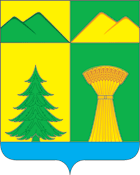 АДМИНИСТРАЦИЯ МУНИЦИПАЛЬНОГО РАЙОНА«УЛЁТОВСКИЙ РАЙОН»ЗАБАЙКАЛЬСКОГО КРАЯПОСТАНОВЛЕНИЕАДМИНИСТРАЦИЯ МУНИЦИПАЛЬНОГО РАЙОНА«УЛЁТОВСКИЙ РАЙОН»ЗАБАЙКАЛЬСКОГО КРАЯПОСТАНОВЛЕНИЕАДМИНИСТРАЦИЯ МУНИЦИПАЛЬНОГО РАЙОНА«УЛЁТОВСКИЙ РАЙОН»ЗАБАЙКАЛЬСКОГО КРАЯПОСТАНОВЛЕНИЕАДМИНИСТРАЦИЯ МУНИЦИПАЛЬНОГО РАЙОНА«УЛЁТОВСКИЙ РАЙОН»ЗАБАЙКАЛЬСКОГО КРАЯПОСТАНОВЛЕНИЕ«___» октября 2023 года«___» октября 2023 года№ ____с.Улёты Об утверждении Перечня мероприятий, в целях софинансирования которых предоставляется иной межбюджетный трансферт бюджету муниципального района «Улётовский район» Забайкальского края на решение вопросов местного значения  Об утверждении Перечня мероприятий, в целях софинансирования которых предоставляется иной межбюджетный трансферт бюджету муниципального района «Улётовский район» Забайкальского края на решение вопросов местного значения  Об утверждении Перечня мероприятий, в целях софинансирования которых предоставляется иной межбюджетный трансферт бюджету муниципального района «Улётовский район» Забайкальского края на решение вопросов местного значения  Об утверждении Перечня мероприятий, в целях софинансирования которых предоставляется иной межбюджетный трансферт бюджету муниципального района «Улётовский район» Забайкальского края на решение вопросов местного значения И.о. главы муниципального района«Улётовский район»                                    В.А. ГорковенкоПриложениек постановлению администрации муниципального района «Улётовский район» от  «___»  октября  2023 года № ____Перечень мероприятий, в целях софинансирования которых предоставляется иной межбюджетный трансферт бюджету муниципального района «Улётовский район» Забайкальского краяПриложениек постановлению администрации муниципального района «Улётовский район» от  «___»  октября  2023 года № ____Перечень мероприятий, в целях софинансирования которых предоставляется иной межбюджетный трансферт бюджету муниципального района «Улётовский район» Забайкальского краяПриложениек постановлению администрации муниципального района «Улётовский район» от  «___»  октября  2023 года № ____Перечень мероприятий, в целях софинансирования которых предоставляется иной межбюджетный трансферт бюджету муниципального района «Улётовский район» Забайкальского краяПриложениек постановлению администрации муниципального района «Улётовский район» от  «___»  октября  2023 года № ____Перечень мероприятий, в целях софинансирования которых предоставляется иной межбюджетный трансферт бюджету муниципального района «Улётовский район» Забайкальского края№ п/пНаименование населенного пунктаНаименование мероприятия (указать адрес при необходимости)Сумма, рублей1 с.УлётыСтроительство новых контейнерных площадок, в количестве 5 штук500 0002с.НиколаевскоеПриобретение трёх комплектов школьной мебели для Николаевской СОШ330 0003с.ТатауровоЗамена входной группы в библиотеке70 0004с.УлётыЗамена электропроводки в детском доме творчества80 000ИТОГОИТОГО980 000